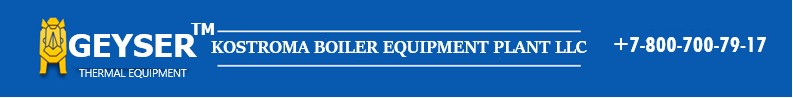 Factory and Head Office: Zip 156013 Russia, Kostroma reg, Kostroma, Galichskaya str, 136 a, KOSTROMA BOILER EQUIPMENT PLANT LLC     tel: + 7-910-801-54-50 (We speak English)    Email: dmitry-mrs@mail.ru     Web: http://ecokzko.ru/en/General information about the company:  Boiler Equipment Plant LLC (KBEP LLC)TIN 4401140860, established on 06/03/2013 (history of the company: more than 5 years of successful production activity)The main activities according to the Russian Classification of Economic Activities:25.21 Manufacture of central heating radiators and boilers28.21 Manufacture of furnaces, thermal chambers and furnace burnersDirector – Tatyana Yevgenyevna Platonova – acts as the sole executive body of the company.The average number of personnel is 57 people.Annual sales volumes are more than 70 million rubles.The experience of selling products for export:  and  in 2017.Possible volumes of supplies for export: up to 5 million USD per year.Offered products: Incinerators (furnaces for incineration of garbage and waste) FEACN code 8417801000Delivery basis: FOB or CFRPotential buyers: municipal operators of domestic and industrial waste, livestock and veterinary enterprises, suppliers of equipment for them, medical organizations and suppliers of equipment for them.               Director                                                     Tatyana Platonova 